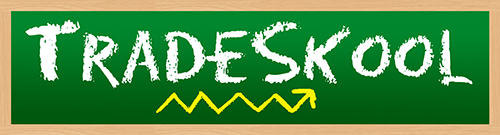 Name: ________________________						Date:__________Fill in the blank to find what kind of superfood Brice is.A _ A R A   _ T _S _ S A M _   S _ E DB R _ _ N  R _ C EA L F _ L _ AWhat is Brice’s second most powerful vitamin?MagnesiumPantothenic AcidNiacinManganeseWhat vitamin has less power than the Brice’s second most powerful vitamin? NiacinVitamin B6Pantothenic Acid ThiaminRewrite to uncover Brice’s most powerful vitamin. Hint: It’s written backwards! Nimaiht6B NimativNicainEtalofWhat is Brice’s second most powerful mineral?CopperMagnesiumZincManganeseWhich Mineral is more powerful than Brice’s second most powerful mineral? IronPotassiumMagnesiumPhosphorusRewrite to discover Brice’s third most powerful mineral. Hint: It’s written backwards!ReppocMuisengamMuissatopSurohpsohpBrice is on the ________________ team.FruitHerbSeedGrainWhat does Brice’s superpower help with?Blood CirculationDiabetesAllergiesCholesterolWhat is the serving size on Brice’s trading card? 1 Leaf1 Ounce½ Cup, Raw1 Cup, ChoppedIf you had double Brice’s size, how many calories would you have?51		2044574Fill in the blank to discover what continent Brice is from._M_R _ I _ AE _R_ _ E A _ I  AS O U _ _   A M _ _ I C ASolve the math equation in order to find Brice’s correct energy.100 + 230 ÷ 5150 + 13720 x 3       14. Which altered state does Tradeskool suggest to maximize Brice’s flavor?Sautéed with Carrot and Broccoli Served over Quinoa Sprouted on a SandwichMixed with Honey and a Pinch of CinnamonStir-Fried with VegetablesWhat is the main body part used in Brice’s special move?LegsAbsArmsChest